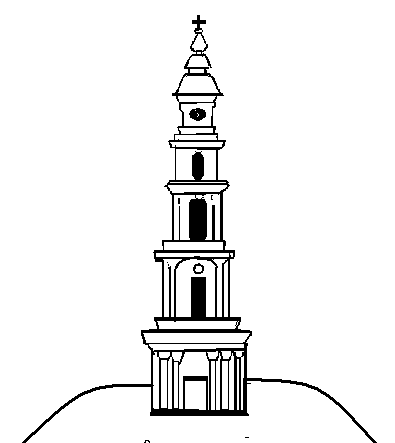 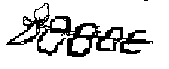 АДМИНИСТРАЦИЯ ЛЕЖНЕВСКОГО МУНИЦИПАЛЬНОГО РАЙОНАИВАНОВСКОЙ ОБЛАСТИПОСТАНОВЛЕНИЕ10.07.2018                                                                          № 345О внесении изменений и дополнений в Постановление Администрации Лежневского муниципального района Ивановской области от  30.01.2015   № 125 «Об утверждении Административного регламента Администрации Лежневского муниципального района Ивановской области по предоставлению муниципальной услуги «Предоставление сведений, содержащихся в информационной системе обеспечения градостроительной деятельности на территории Лежневского муниципального района»          В целях приведения муниципальных нормативных правовых актов Лежневского муниципального района в соответствие с действующим законодательством РФ, Администрация Лежневского муниципального района постановляет:                    I. Внести  в постановление Администрации Лежневского муниципального района Ивановской области от 30.01.2015 г. № 125 «Об утверждении Административного регламента Администрации Лежневского муниципального района Ивановской области по предоставлению муниципальной услуги «Предоставление сведений, содержащихся в информационной системе обеспечения градостроительной деятельности на территории Лежневского муниципального района» следующие изменения и дополнения:1.  Пункт 5.2 раздела 5 «Досудебный (внесудебный) порядок обжалования решений и действий (бездействия) органа, предоставляющего муниципальную услугу, а также должностных лиц и муниципальных служащих» Административного регламента Администрации Лежневского муниципального района Ивановской области по предоставлению муниципальной услуги «Предоставление сведений, содержащихся в информационной системе обеспечения градостроительной деятельности на территории Лежневского муниципального района» дополнить подпунктами 8, 9 следующего содержания:« 8) нарушение срока или порядка выдачи документов по результатам предоставления муниципальной услуги;9) приостановление предоставления муниципальной услуги, если основания приостановления не предусмотрены федеральными законами и принятыми в соответствии с ними иными нормативными правовыми актами Российской Федерации, законами и иными нормативными правовыми актами субъектов Российской Федерации, муниципальными правовыми актами. »         II. Разместить настоящее постановление на официальном сайте Администрации Лежневского муниципального района Ивановской области в сети «Интернет».        III.  Настоящее постановление вступает в силу с даты подписания.И.о. Главы Лежневскогомуниципального района                                                            П.Н. Колесников